      Заявка:  Litter class(помет не менее 3-котят).   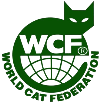 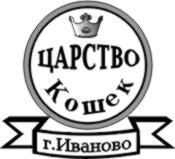 Класс 20: Класс помётов котят в возрасте 12 недель-6 месяцев (Litter class). Помёт котят должен проходить судейскую экспертизу согласно стандарту соответствующей породы и согласно развитию котят. Чем больше отличных признаков в помете котят, тем лучше помёт котят. В этом классе выставляются котята, возраст которых в первый день выставки составит не меньше 12 недель и не старше 6 месяцев. Они также могут быть номинированы на получение титула «Best in Show Litter»Город:__________________________Клуб:__________________________Телефон:__________________________Дата рождения котят:__________________ 	ФИО  Владельца/Продавца: ____________________________________  ФИО  Заводчика: ____________________________________ Телефоны: ( 4932) 57-48-55; +7-905-156-33-34. Наталья.(с 11-23часов, ежедневно)№ породаокрас      кличка котёнка      пол       № свидетельства  12345678титулкличкапородаокрасотецотецматьмать